Conservation in America:TR, the National Park Service, and the Birth of a MovementHow did the development of the National Parks System shape the American landscape?An Inquiry Design Model for Grade 4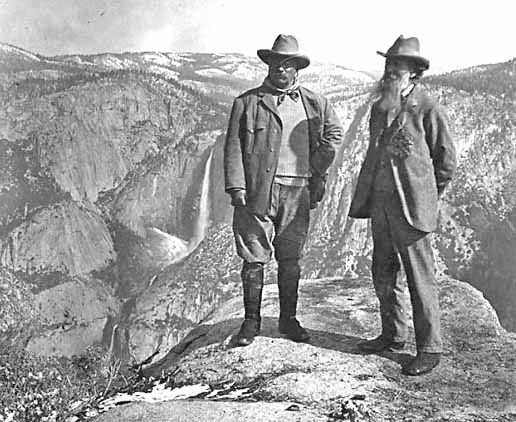 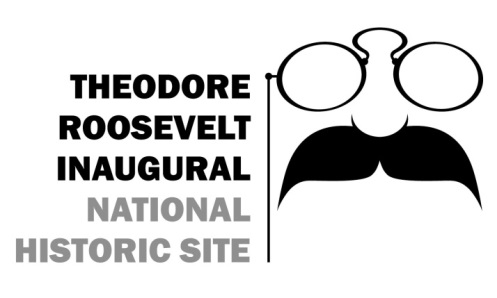 641 Delaware Avenue, Buffalo, NY 14202 · www.trsite.org · 716-884-0095By Buffalo City School District teachers Mary Jane Hannon,  Lorrie Archdeacon, and Matthew Duffy 			How did the development of the National Parks System shape the American landscape?An Inquiry Design Model for Grade 4Compelling Question	How did the development of the National Parks System shape the American landscape?Supporting QuestionsWhat inspired Theodore Roosevelt to promote the protection of natural resources?How were the natural resources/environment being threatened?Is protecting the National Parks System still relevant?Note:  Theodore Roosevelt did NOT create the first national park.  (The first national park, Yellowstone, was established in 1872, during the Grant administration.)  Nor did he establish the National Park Service, which had to wait until 1916, during the Wilson administration.  However, he was a devoted advocate of conservation at a time when conservation remained a fairly novel and foreign concept to most. He preserved over 200 million acres of federally-protected land during his presidency, and doubled the number of national parks from five to ten.  He strongly advocated for the concept of preserving natural resources for future generations, and this philosophy would inspire others in ongoing conservation efforts, including the creation of the National Park Service in 1916.  TR’s presidency marked a key moment in the development of conservationism in the United States, and is an indispensable part of a discussion of the history of conservation in the United States.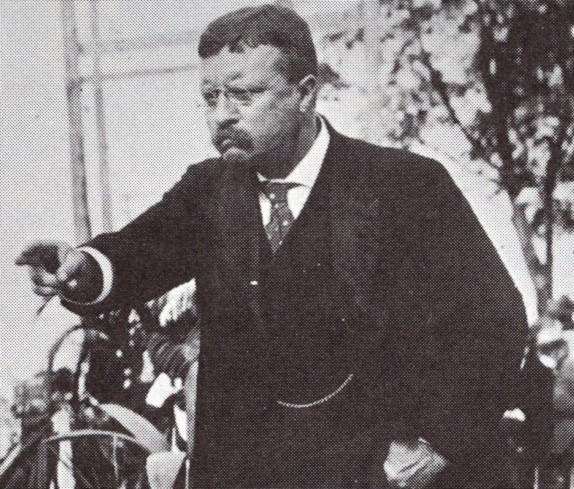 "While my interest in natural history has added very little to my sum of achievement, it has added immeasurably to my sum of enjoyment in life."-Theodore RooseveltAppendix 1Appendix 2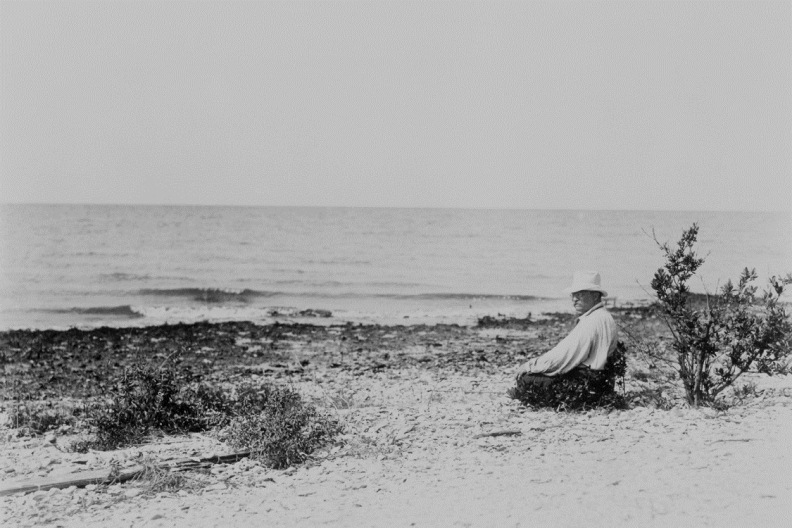 Theodore Roosevelt at Pelican Island, FL, est. 1903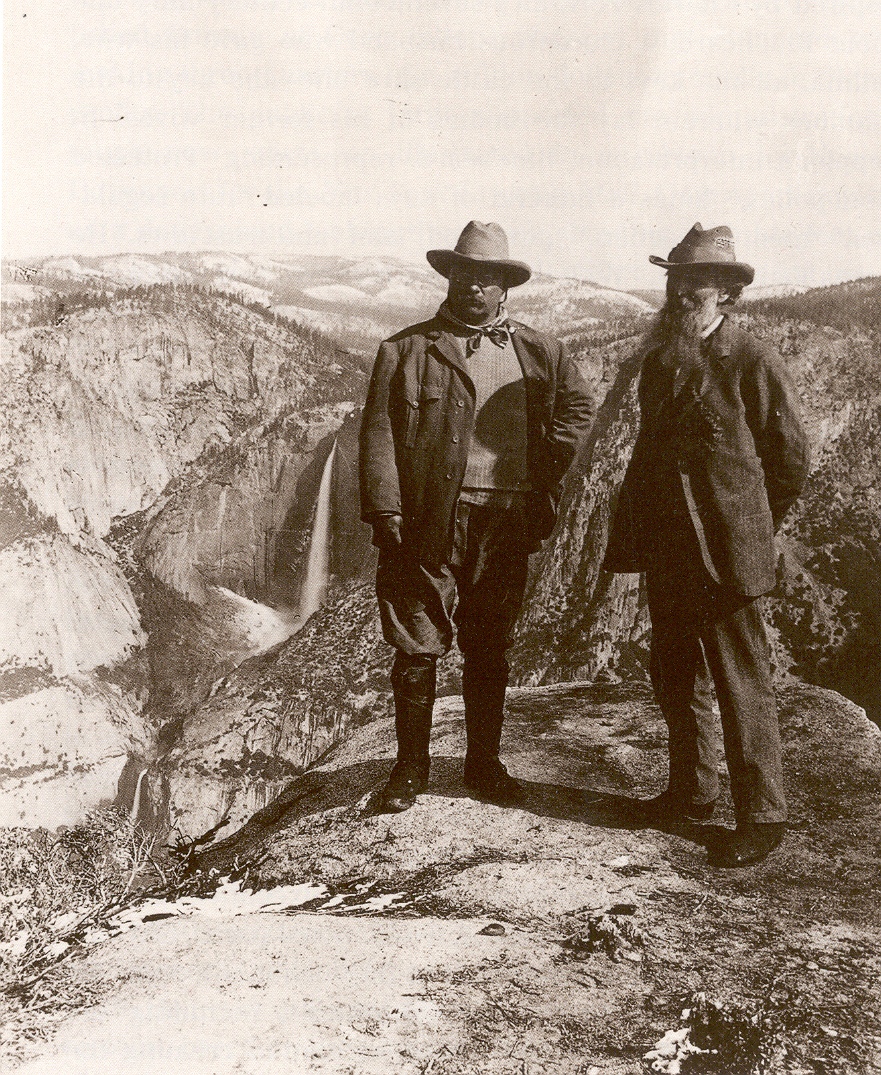 Theodore Roosevelt and John Muir in Yosemite, 1903        Appendix 3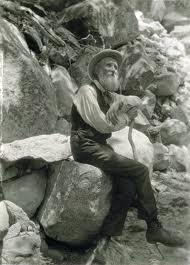 Any fool can destroy trees. They cannot run away; ... hunted down as long as fun or a dollar could be got out of their bark hides...Few that fell trees plant them; nor would planting avail much towards getting back anything like the noble primeval forests... God has cared for these trees, saved them from drought, disease, avalanches, and a thousand straining, leveling tempests and floods; but he cannot save them from fools.-John Muir    Appendix 4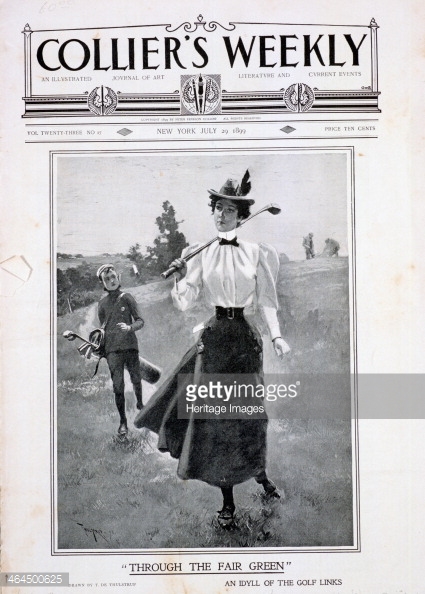 We are destroying our forests three times as fast as they are reproduced.We mined as much coal in the ten years from 1896 to 1906 as in the preceding seventy-five years, and we are now taking out of the ground considerably over a third of the entire product of the world.  All the high-grade iron ore in large deposits now in sight would be used up in the next forty years even at the current rate of consumption.-Samuel E. Moffett for Collier’s Magazine, 1908Appendix 5“Midnight Forests”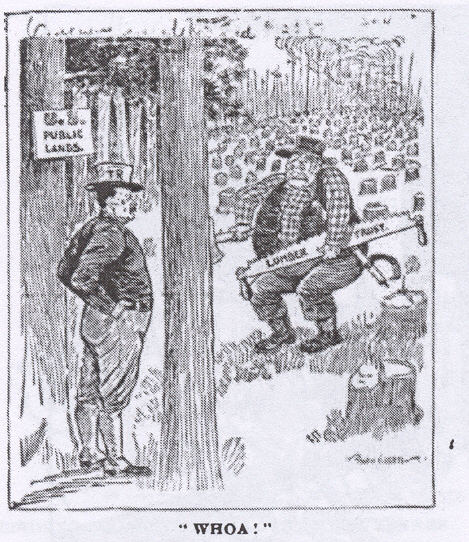 Appendix 6 Inquiry Design Model (IDM) Blueprint™ Inquiry Design Model (IDM) Blueprint™ Inquiry Design Model (IDM) Blueprint™ Inquiry Design Model (IDM) Blueprint™ Inquiry Design Model (IDM) Blueprint™ Inquiry Design Model (IDM) Blueprint™Compelling QuestionHow did the development of the National Parks System shape the American landscape?How did the development of the National Parks System shape the American landscape?How did the development of the National Parks System shape the American landscape?How did the development of the National Parks System shape the American landscape?How did the development of the National Parks System shape the American landscape?Standards and Practices8.2: A Change in SocietyIndustrialization and immigration contributed to the urbanization of America. Problems resulting from these changes sparked the Progressive movement and increased calls for reform.  8.2 a: Technological developments changed the modes of production, and access to natural resources facilitated increased industrialization. 8.2: A Change in SocietyIndustrialization and immigration contributed to the urbanization of America. Problems resulting from these changes sparked the Progressive movement and increased calls for reform.  8.2 a: Technological developments changed the modes of production, and access to natural resources facilitated increased industrialization. 8.2: A Change in SocietyIndustrialization and immigration contributed to the urbanization of America. Problems resulting from these changes sparked the Progressive movement and increased calls for reform.  8.2 a: Technological developments changed the modes of production, and access to natural resources facilitated increased industrialization. 8.2: A Change in SocietyIndustrialization and immigration contributed to the urbanization of America. Problems resulting from these changes sparked the Progressive movement and increased calls for reform.  8.2 a: Technological developments changed the modes of production, and access to natural resources facilitated increased industrialization. 8.2: A Change in SocietyIndustrialization and immigration contributed to the urbanization of America. Problems resulting from these changes sparked the Progressive movement and increased calls for reform.  8.2 a: Technological developments changed the modes of production, and access to natural resources facilitated increased industrialization. Staging the QuestionQuestion: What are some the economic advantages of using natural resources, versus the disadvantages of destroying the natural landscape?Supporting Activity: Taking a portion of the reading from The Lorax and relating it to environmental conservation/destruction of natural resources.  Question: What are some the economic advantages of using natural resources, versus the disadvantages of destroying the natural landscape?Supporting Activity: Taking a portion of the reading from The Lorax and relating it to environmental conservation/destruction of natural resources.  Question: What are some the economic advantages of using natural resources, versus the disadvantages of destroying the natural landscape?Supporting Activity: Taking a portion of the reading from The Lorax and relating it to environmental conservation/destruction of natural resources.  Question: What are some the economic advantages of using natural resources, versus the disadvantages of destroying the natural landscape?Supporting Activity: Taking a portion of the reading from The Lorax and relating it to environmental conservation/destruction of natural resources.  Question: What are some the economic advantages of using natural resources, versus the disadvantages of destroying the natural landscape?Supporting Activity: Taking a portion of the reading from The Lorax and relating it to environmental conservation/destruction of natural resources.  Supporting Question 1 Supporting Question 1 Supporting Question 1 Supporting Question 1 Supporting Question 2 Supporting Question 3 What inspired Theodore Roosevelt to promote the protection of natural resources? What inspired Theodore Roosevelt to promote the protection of natural resources? What inspired Theodore Roosevelt to promote the protection of natural resources? What inspired Theodore Roosevelt to promote the protection of natural resources? How were the natural resources/environment being threatened?Is protecting the National Parks System still relevant? Formative Performance TaskFormative Performance TaskFormative Performance TaskFormative Performance TaskFormative Performance TaskFormative Performance TaskConstruct a timeline of events that inspired Theodore Roosevelt’s interest in environmental conservation. Construct a timeline of events that inspired Theodore Roosevelt’s interest in environmental conservation. Construct a timeline of events that inspired Theodore Roosevelt’s interest in environmental conservation. Construct a timeline of events that inspired Theodore Roosevelt’s interest in environmental conservation. Research a natural resource that was being used by a big business from the time period. Create a mock newspaper article discussing this natural resource.   -OR-Create a cause & effect poster using the research gathered. Find and analyze a current political cartoon that depicts the controversy over whether the national resources from our parks should be allowed for economic growth.  The students can also create their own political cartoon and explain itFeatured SourcesFeatured SourcesFeatured SourcesFeatured SourcesFeatured SourcesFeatured Sources Source A: Quote from Theodore Roosevelt on environmental history. (Appendix 1)Source B: Picture of Theodore Roosevelt at Pelican Island. (Appendix 2)Source C: Picture of Theodore Roosevelt with John Muir. (Appendix 3)Source D: John Muir Quote 1901 (Appendix 4)Source E: National Parks Service Theodore Roosevelt Timelinehttps://www.nps.gov/thro/learn/historyculture/theodore-roosevelt-timeline.htmSource F: (Alternative Resource to support differentiation) The Camping Trip That Changed America by Barb Rosenstock, Dial Books for Young Readers, New York, 2012. Source A: Quote from Theodore Roosevelt on environmental history. (Appendix 1)Source B: Picture of Theodore Roosevelt at Pelican Island. (Appendix 2)Source C: Picture of Theodore Roosevelt with John Muir. (Appendix 3)Source D: John Muir Quote 1901 (Appendix 4)Source E: National Parks Service Theodore Roosevelt Timelinehttps://www.nps.gov/thro/learn/historyculture/theodore-roosevelt-timeline.htmSource F: (Alternative Resource to support differentiation) The Camping Trip That Changed America by Barb Rosenstock, Dial Books for Young Readers, New York, 2012. Source A: Quote from Theodore Roosevelt on environmental history. (Appendix 1)Source B: Picture of Theodore Roosevelt at Pelican Island. (Appendix 2)Source C: Picture of Theodore Roosevelt with John Muir. (Appendix 3)Source D: John Muir Quote 1901 (Appendix 4)Source E: National Parks Service Theodore Roosevelt Timelinehttps://www.nps.gov/thro/learn/historyculture/theodore-roosevelt-timeline.htmSource F: (Alternative Resource to support differentiation) The Camping Trip That Changed America by Barb Rosenstock, Dial Books for Young Readers, New York, 2012. Source A: Quote from Theodore Roosevelt on environmental history. (Appendix 1)Source B: Picture of Theodore Roosevelt at Pelican Island. (Appendix 2)Source C: Picture of Theodore Roosevelt with John Muir. (Appendix 3)Source D: John Muir Quote 1901 (Appendix 4)Source E: National Parks Service Theodore Roosevelt Timelinehttps://www.nps.gov/thro/learn/historyculture/theodore-roosevelt-timeline.htmSource F: (Alternative Resource to support differentiation) The Camping Trip That Changed America by Barb Rosenstock, Dial Books for Young Readers, New York, 2012.Source A: John Muir Quote 1901 (Appendix 4)Source B: Destroying the National Forests Samuel E. Moffett for Collier’s Magazine, 1908 (Appendix 5)Source A: Chronology of Selected Events in the Development of the American Conservation Movement, 1847-1920http://lcweb2.loc.gov/ammem/amrvhtml/cnchron1.htmlSource B: Midnight Forests Political Cartoon (Appendix 6).Source C: National Parks Conservation Associationwww.npca.org/issues/protecting-landscapes#sm.000jc6x1q11zid4jz2t22hevuywriSummative Performance          Task Summative Performance          Task ArgumentDid the National Parks System help or hinder the shaping of the American landscape? Construct a written argument supported with evidence that addresses the compelling question.  Did the National Parks System help or hinder the shaping of the American landscape? Construct a written argument supported with evidence that addresses the compelling question.  Did the National Parks System help or hinder the shaping of the American landscape? Construct a written argument supported with evidence that addresses the compelling question.  Summative Performance          Task Summative Performance          Task ExtensionStudents will debate how the development of the National Parks System continues to shape the American landscape. Using the resources they have, the students will present valid arguments as to how the National Parks helped or hindered in shaping the American landscape.Students will debate how the development of the National Parks System continues to shape the American landscape. Using the resources they have, the students will present valid arguments as to how the National Parks helped or hindered in shaping the American landscape.Students will debate how the development of the National Parks System continues to shape the American landscape. Using the resources they have, the students will present valid arguments as to how the National Parks helped or hindered in shaping the American landscape.Taking Informed ActionTaking Informed ActionUnderstand: Identify an ongoing issue concerning the National Parks System.Assess: Research both sides of the issue.Act: Write a persuasive letter to your local congressmen expressing your concerns on the matter.  Understand: Identify an ongoing issue concerning the National Parks System.Assess: Research both sides of the issue.Act: Write a persuasive letter to your local congressmen expressing your concerns on the matter.  Understand: Identify an ongoing issue concerning the National Parks System.Assess: Research both sides of the issue.Act: Write a persuasive letter to your local congressmen expressing your concerns on the matter.  Understand: Identify an ongoing issue concerning the National Parks System.Assess: Research both sides of the issue.Act: Write a persuasive letter to your local congressmen expressing your concerns on the matter.  